รายละเอียดของประสบการณ์ภาคสนาม  มคอ.4หมวดที่ 1 ข้อมูลทั่วไป หมวดที่ 2 จุดมุ่งหมายและวัตถุประสงค์หมวดที่ 3 การพัฒนาผลการเรียนรู้ของนักศึกษาหมวดที่ 4 ลักษณะและการดำเนินการหมวดที่ 5 การวางแผนและการเตรียมการหมวดที่ 6 การประเมินนักศึกษาหมวดที่ 7 การประเมินและปรับปรุงการดำเนินการของการฝึกปฏิบัติงานสหกิจศึกษา/ฝึกงาน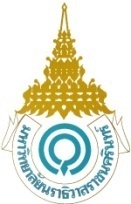 มหาวิทยาลัยนราธิวาสราชนครินทร์คณะ/ ภาควิชา/สาขาวิชา1. รหัสและชื่อรายวิชา   XX-XXX-XXX	ชื่อรายวิชา (ภาษาไทย)	                 ชื่อรายวิชา  (ภาษาอังกฤษ)2. จำนวนหน่วยกิตหรือจำนวนชั่วโมง               X (X-X-X)               จำนวนหน่วยกิต (บรรยาย-ปฎิบัติ-ศึกษาด้วยตนเอง)3. หลักสูตรและประเภทรายวิชาหลักสูตร........................สาขาวิชา...............................และให้ระบุว่าเป็นวิชาศึกษาทั่วไปหรือวิชาเฉพาะ อาทิ วิชาชีพบังคับ วิชาชีพเลือก4. อาจารย์ผู้รับผิดชอบ/อาจารย์ที่ปรึกษาการฝึกปฏิบัติงานสหกิจศึกษา/ฝึกงานอาจารย์ผู้รับผิดชอบรายวิชาและอาจารย์ผู้สอน4.1 .........................................................................ผู้รับผิดชอบรายวิชาและอาจารย์นิเทศ                4.2 .........................................................................อาจารย์นิเทศ           4.3 .........................................................................อาจารย์นิเทศ5. ภาคการศึกษา / ชั้นปีที่กำหนดให้มีการฝึกปฏิบัติงานสหกิจศึกษา/ฝึกงานตามแผนการศึกษาของหลักสูตรภาคการศึกษาที่................ชั้นปีที่...............................(ตามแผนการสอน) 6. รายวิชาที่ต้องเรียนมาก่อน (Pre-requisite)                                                     (ถ้ามี)7. วันที่จัดทำหรือปรับปรุงรายละเอียดของรายวิชาสหกิจศึกษา/ฝึกงานครั้งล่าสุด                    ให้ยึดวันที่สภามหาวิทยาลัยอนุมัติหรือเห็นชอบ1. จุดมุ่งหมายของการฝึกปฏิบัติงานสหกิจศึกษา/ฝึกงาน1. รู้หลักการ.......................................................2.	เข้าใจความหมายของ.......................................................3.	นำความรู้.........................................ไปใช้ในการแก้ปัญหางาน.......................................4.	สามารถวิเคราะห์......................................................................5.	สามารถประเมิน...........................................................(การเขียนจุดมุ่งหมายของรายวิชา ต้องให้มีความสอดคล้องและครอบคลุมคำอธิบายรายวิชา คำนึงถึงระดับพฤติกรรมและผลการเรียนรู้ในแต่ละมาตรฐานที่ได้จากการทำ C-mapping ที่คาดหวังให้ผู้เรียนได้รับ)2. วัตถุประสงค์ของการพัฒนาหรือปรับปรุงประสบการณ์ภาคสนาม          อธิบายโดยย่อถึงวัตถุประสงค์การพัฒนาหรือปรับปรุงประสบการณ์ภาคสนามหรือการเปลี่ยนแปลงสำคัญ ๆ ที่เกิดขึ้นและการกระทำที่จะให้บรรลุวัตถุประสงค์1. ด้านคุณธรรม  จริยธรรมผลการเรียนรู้ที่คาดหวังด้านนี้ ต้องเกิดจากการพัฒนาจากประสบการณ์ที่ได้จากการฝึกงาน/สหกิจศึกษา ในสถานประกอบการวิธีการสอนต้องปรับในรูปของกระบวนการนิเทศ หรือกิจกรรมต่าง ๆ2. ด้านความรู้ผลการเรียนรู้ที่คาดหวังด้านนี้ ต้องเกิดจากการพัฒนาจากประสบการณ์ที่ได้จากการฝึกงาน/สหกิจศึกษา ในสถานประกอบการวิธีการสอนต้องปรับในรูปของกระบวนการนิเทศหรือกิจกรรมต่าง ๆ3. ทักษะทางปัญญาผลการเรียนรู้ที่คาดหวังด้านนี้ ต้องเกิดจากการพัฒนาจากประสบการณ์ที่ได้จากการฝึกงาน/สหกิจศึกษา ในสถานประกอบการวิธีการสอนต้องปรับในรูปของกระบวนการนิเทศหรือกิจกรรมต่าง ๆ4. ทักษะความสัมพันธ์ระหว่างบุคคลและความรับผิดชอบ ผลการเรียนรู้ที่คาดหวังด้านนี้ ต้องเกิดจากการพัฒนาจากประสบการณ์ที่ได้จากการฝึกงาน/สหกิจศึกษา ในสถานประกอบการวิธีการสอนต้องปรับในรูปของกระบวนการนิเทศหรือกิจกรรมต่าง ๆ5. ทักษะการวิเคราะห์เชิงตัวเลข  การสื่อสารและการใช้เทคโนโลยีสารสนเทศผลการเรียนรู้ที่คาดหวังด้านนี้ ต้องเกิดจากการพัฒนาจากประสบการณ์ที่ได้จากการฝึกงาน/สหกิจศึกษา ในสถานประกอบการวิธีการสอนต้องปรับในรูปของกระบวนการนิเทศหรือกิจกรรมต่าง ๆ6. ด้านทักษะพิสัยผลการเรียนรู้ที่คาดหวังด้านนี้ ต้องเกิดจากการพัฒนาจากประสบการณ์ที่ได้จากการฝึกงาน/สหกิจศึกษา ในสถานประกอบการวิธีการสอนต้องปรับในรูปของกระบวนการนิเทศหรือกิจกรรมต่าง ๆ1. คำอธิบายโดยทั่วไปของการฝึกปฏิบัติงานสหกิจศึกษา/ฝึกงานหรือคำอธิบายรายวิชา(ตามที่ระบุรายละเอียดไว้ใน มคอ. 2)2. กิจกรรมของนักศึกษาระบุกิจกรรมหลักที่เกี่ยวข้องกับนักศึกษาระหว่างฝึกประสบการณ์ภาคสนาม3. รายงานหรืองานที่นักศึกษาได้รับมอบหมาย4. การติดตามผลการเรียนรู้การฝึกปฏิบัติงานสหกิจศึกษา/ฝึกงานของนักศึกษา5. หน้าที่และความรับผิดชอบของผู้นิเทศ (พนักงานพี่เลี้ยง) ในสถานประกอบการที่ดูแลกิจกรรมในภาคสนาม -   …………………………………………………………-   …………………………………………………………-   …………………………………………………………-   …………………………………………………………6. หน้าที่และความรับผิดชอบของอาจารย์ที่ปรึกษา/อาจารย์นิเทศ-   …………………………………………………………-   …………………………………………………………-   …………………………………………………………-   …………………………………………………………7. การเตรียมการในการแนะแนวและช่วยเหลือนักศึกษา-   …………………………………………………………-   …………………………………………………………-   …………………………………………………………-   …………………………………………………………8. สิ่งอำนวยความสะดวกและการสนับสนุน ที่ต้องการจากสถานที่ที่จัดสหกิจศึกษา/ฝึกงาน /สถานประกอบการ -   …………………………………………………………-   …………………………………………………………-   …………………………………………………………-   …………………………………………………………1. การกำหนดสถานที่ฝึก-   …………………………………………………………-   …………………………………………………………-   …………………………………………………………-   …………………………………………………………2. การเตรียมนักศึกษา-   …………………………………………………………-   …………………………………………………………-   …………………………………………………………-   …………………………………………………………3. การเตรียมอาจารย์ที่ปรึกษา/อาจารย์นิเทศ-   …………………………………………………………-   …………………………………………………………-   …………………………………………………………4. การเตรียมผู้นิเทศ (พนักงานพี่เลี้ยง) ในสถานที่ฝึก-   …………………………………………………………-   …………………………………………………………-   …………………………………………………………-   …………………………………………………………5. การจัดการความเสี่ยง1. หลักเกณฑ์การประเมิน2. กระบวนการประเมินผลการปฏิบัติงานของนักศึกษา-   …………………………………………………………-   …………………………………………………………-   …………………………………………………………-   …………………………………………………………3. ความรับผิดชอบของผู้นิเทศ (พนักงานพี่เลี้ยง) ต่อการประเมินนักศึกษา-   …………………………………………………………-   …………………………………………………………-   …………………………………………………………-   …………………………………………………………4. ความรับผิดชอบของอาจารย์ผู้รับผิดชอบสหกิจศึกษา/ฝึกงานต่อการประเมินนักศึกษา-   …………………………………………………………-   …………………………………………………………-   …………………………………………………………-   …………………………………………………………5. การสรุปผลการประเมินที่แตกต่าง1. กระบวนการประเมินการฝึกปฏิบัติงานสหกิจศึกษา/ฝึกงานโดยผู้เกี่ยวข้อง-   …………………………………………………………-   …………………………………………………………-   …………………………………………………………-   …………………………………………………………2. กระบวนการทบทวนผลการประเมินและการวางแผนปรับปรุง…………………………………………………………-   …………………………………………………………-   …………………………………………………………-   …………………………………………………………